‘X-Fit’ FormatLevel 1Students can be introduced to the event as part of a fitness scheme of work where they practise during PE lessons, with the event itself done either during lesson time where the whole school takes part over the course of a week, or as a special event for those who have been identified as G and T.Y5/6 Sports Leaders keep score and monitor correct technique. Results for each event are recorded and in addition, students’ results for each challenge are added together with the total divided by 8 to give an average score. From this, class, Year, key stage and whole school champions can be determined for each challenge.Level 2These results are sent to the SSCO/SGO to form area leader boards for -1. each individual challenge in all Year groups, girls and boys2. best overall performance based on highest average score in all Year groups, girls and boys3. highest average score for girls and boys in each age group in each school used to determine best individuals and best overall schoolLevel 3Each SGO partnership’s best scores for the categories outlined above are forwarded to produce a county leader board.Level 4Leader board comparisons between Sussex, Kent and Surrey can be used to determine regional champions.Changing circumstancesShould the need for social-distancing and other health measures be abandoned then live competition can be introduced where schools send their best students in each challenge from each Year group to compete at a central venue.ParametersA common denominator would be used to highlight any suspicious results. Where schools are challenged on a result they would be asked to provide video evidence of the individual performing the event, avoiding face/ identifying shots where safeguarding issues are present.Challenge 1Crab CrawlsChallenge DescriptionTaking a reverse crab position with hands and feet flat on the floor, move around the mat without touching it using hands and feet as many times as you can in 30 seconds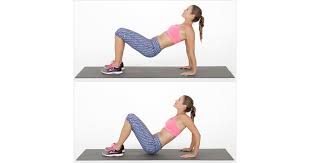 Scoring1 point for each full circuitPupils have one ‘life’ where if they ‘collapse’ and their bottom touches the floor they may carry on but if it happens a second time then the clock must be stopped and their score taken at the point of stoppingSuggested Adaptations for Space/EquipmentMust be performed around a gym mat/ area 1.82m x 1.22m x 25mm (6ft x 4ft x 1")Adaptation for InclusivityCoaching Points for ImprovementChallenge 2Bunny HopsChallenge DescriptionPupils use their hands to grip either side of a bench with their feet on one side of the bench. They bounce their feet, both feet together, from one side of the bench to the other.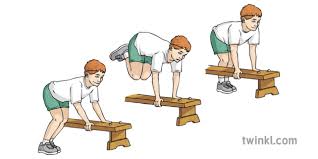 ScoringOne point for each bounce and the feet touch the floorRight to left = 1Left to right = 1Suggested Adaptations for Space/EquipmentIf benches are not available/ deemed unsuitable, draw a line with chalk longways down a gym mat (scores will reflect the difference with a 75% deduction made of the total)Adaptation for InclusivityCoaching Points for ImprovementChallenge 3Frog BalanceChallenge DescriptionPupils squat down with their heels and feet flat on the floor, elbows tucked into knees and palms together. How long can they hold the position?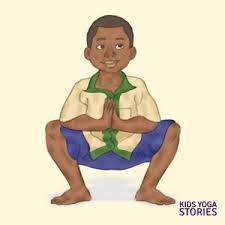 ScoringOne point for every 5 complete secondsSuggested Adaptations for Space/EquipmentAdaptation for InclusivityCoaching Points for ImprovementKeep your head up and look straight aheadChallenge 4Frog JumpsChallenge DescriptionPupils squat down with their hands flat on the floor then jump into the air and land back in a squat with their hands on the floor. How many in 30 seconds?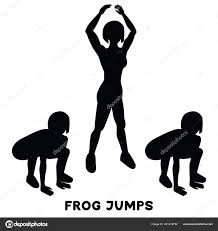 ScoringOne point for every complete jump (squat, jump, back to squat). Hands must be flat on the floor before taking off on every jump.Suggested Adaptations for Space/EquipmentAdaptation for InclusivityCoaching Points for ImprovementDon’t look down!Challenge 5Bear CrawlsChallenge DescriptionWith hands and feet flat on the floor, move around the mat without touching it as many times as you can in 30 seconds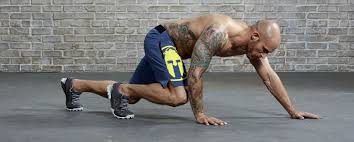 Scoring1 point for each full circuitThe pupil has one ‘life’ where if they slip and their tummy, elbows or knees touch the floor they may carry on but if it happens a second time then the clock must be stopped and their score taken at the point of stoppingSuggested Adaptations for Space/EquipmentMust be performed around a gym mat/ area 1.82m x 1.22m x 25mm (6ft x 4ft x 1")Adaptation for InclusivityCoaching Points for ImprovementLook where you’re going!Challenge 6Starfish JumpsChallenge DescriptionPupils stand upright, arms by their sides and feet together then jump up with arms and legs outstretched, landing with feet together and arms by their side. How many in 30 seconds?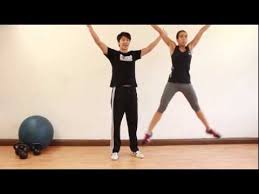 ScoringOne point for every complete jumpSuggested Adaptations for Space/EquipmentAdaptation for InclusivityCoaching Points for ImprovementSoften the landing by slightly bending the knees